ВНИМАНИЕ!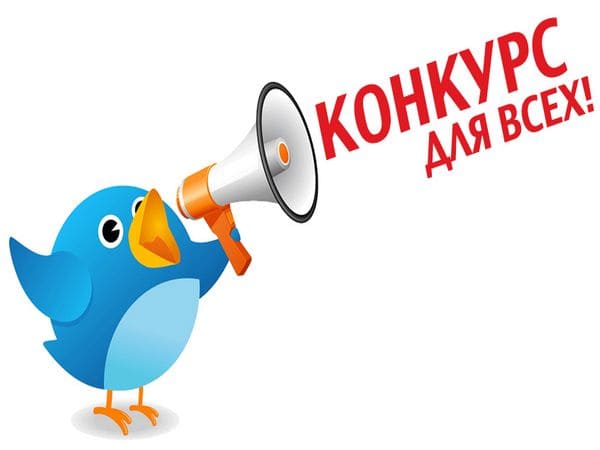 В целях создания праздничной атмосферы на территории Зоркальцевского СП объявлен конкурс«Новогодняя фантазия2022 – 2023г.»В конкурсе принимают участие организации, учреждения, индивидуальные    предприниматели, образовательные учреждения, жители сел (личные  подворья).На конкурс предоставляется праздничное оформление  одной из  площадок населенного пункта, либо придомовая территория.Заявки принимаются в виде фотографий на компакт-диске, карте-накопителе или на электронную почту zorkalsp@gov70.ru до 01.02.2023г., приветствуется  презентация, а так же  пояснительная записка с кратким содержанием идеи оформления (узнать подробнее и ознакомиться с Положением конкурса можно по  тел:915-383 Нина Алексеевна, а также на официальном сайте Зоркальцевского СП)Администрация поселения